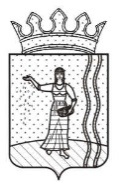 АДМИНИСТРАЦИЯ ОКТЯБРЬСКОГО ГОРОДСКОГО ОКРУГА  ПЕРМСКОГОКРАЯПОСТАНОВЛЕНИЕ             25.12.2020                                                                               № 345-266-01-05В соответствии со статьей 78 Бюджетного кодекса Российской Федерации, Федеральным законом от 6 октября 2003 г. № 131-ФЗ «Об общих принципах организации местного самоуправления в Российской Федерации», Постановление Правительства РФ от 18 сентября 2020 N 1492 "Об общих требованиях к нормативным правовым актам, муниципальным правовым актам, регулирующим предоставление субсидий, в том числе грантов в форме субсидий, юридическим лицам, индивидуальным предпринимателям, а также физическим лицам - производителям товаров, работ, услуг, и о признании утратившими силу некоторых актов Правительства Российской Федерации и отдельных положений некоторых актов Правительства Российской Федерации", Уставом Октябрьского городского округа Пермского края,Администрация Октябрьского городского округа ПОСТАНОВЛЯЕТ:1. Внести в Порядок предоставления субсидий юридическим лицам (за исключением субсидий муниципальным учреждениям), индивидуальным предпринимателям - производителям товаров, работ, услуг системы жилищно-коммунального хозяйства на возмещение недополученных доходов в связи с производством (реализацией) товаров, выполнением работ, оказанием услуг из бюджета Октябрьского городского округа Пермского края, утвержденный постановлением Администрации Октябрьского городского округа от 21 мая 2020 №451-266-01-05 (далее – Порядок), изменения, изложив его в новой редакции, согласно Приложению к настоящему постановлению.2. Постановление вступает в силу с момента обнародования, подлежит размещению на официальном сайте и распространяется на правоотношения, возникшие с 20 октября 2020 года.Глава городского округа – глава администрации Октябрьскогогородского округа                                 					Г.В. ПоезжаевПриложениек постановлению Администрации Октябрьского городского округа Пермского края от 25.12.2020 № 345-266-01-05 Порядокпредоставления субсидий юридическим лицам (за исключением субсидий муниципальным учреждениям), индивидуальным предпринимателям - производителям товаров, работ, услуг системы жилищно-коммунального хозяйства на возмещение недополученных доходов в связи с производством (реализацией) товаров, выполнением работ, оказанием услуг населению из бюджета Октябрьского городского округа Пермского краяОбщие положения1.1. Настоящий Порядок разработан в соответствии со статьей 78 Бюджетного кодекса Российской Федерации и регламентирует цель, условия и порядок предоставления субсидий  юридическим лицам (за исключением субсидий муниципальным учреждениям), индивидуальным предпринимателям - производителям товаров, работ, услуг системы жилищно-коммунального хозяйства на возмещение недополученных доходов в связи с производством (реализацией) товаров, выполнением работ, оказанием услуг населению, на территории Октябрьского городского округа Пермского края, из бюджета Октябрьского городского округа Пермского края.1.2. В настоящем Порядке используются следующие понятия:1.2.1. субсидия - средства бюджета Октябрьского городского округа Пермского края, предоставляемые юридическим лицам (за исключением субсидий муниципальным учреждениям), индивидуальным предпринимателям - производителям товаров, работ, услуг системы жилищно-коммунального хозяйства на возмещение недополученных доходов в связи с производством (реализацией) товаров, выполнением работ, оказанием услуг, населению на территории Октябрьского городского округа Пермского края;1.2.2. недополученные доходы – экономически обоснованные убытки, полученные при оказании услуг населению по горячему водоснабжению, холодному водоснабжению, водоотведению, отоплению и передаче тепловой энергии, образовавшиеся в результате  разницы между фактической себестоимостью услуги по данным бухгалтерского учета и стоимостью услуги согласно тарифу, утвержденному Министерством тарифного регулирования и энергетики Пермского края;1.2.3. услуги системы жилищно-коммунального хозяйства - услуги по горячему водоснабжению, холодному водоснабжению, водоотведению, отоплению и передаче тепловой энергии населению;1.2.4. уполномоченный орган  на осуществление функций по организации  горячего водоснабжения, холодного водоснабжения, водоотведения, отопления и передаче тепловой энергии на территории Октябрьского городского округа - Управление развития инфраструктуры, ЖКХ и благоустройства  администрации Октябрьского городского округа  Пермского края (далее -  Уполномоченный орган);1.2.5. главный распорядитель бюджетных средств, до которого в соответствии с бюджетным законодательством Российской Федерации как получателю бюджетных средств доведены в установленном порядке лимиты бюджетных обязательств на предоставление субсидий на соответствующий финансовый год (соответствующий финансовый год и плановый период) -  Управление развития инфраструктуры, ЖКХ и благоустройства  администрации Октябрьского городского округа  Пермского края (далее – ГРБС). 1.2.6. отчетный (расчетный) период - квартал, полугодие, 9 месяцев, календарный год. 2.Критерии отбора Получателя субсидии2.1.Субсидии из бюджета Октябрьского городского округа Пермского края предоставляются юридическим лицам (за исключением муниципальных учреждений), индивидуальным предпринимателям - производителям товаров, работ, услуг в системе жилищно-коммунального хозяйства (далее – Получатели субсидии) которые отвечают следующим требованиям:2.1.1. осуществляют деятельность по реализации полномочий, закрепленных за органами местного самоуправления Октябрьского городского округа Пермского края в соответствии с п.1.2.4 настоящего Порядка;2.1.2.  зарегистрированы и осуществляют в установленном законодательством порядке деятельность на территории Октябрьского городского округа Пермского края;2.1.3. наделены муниципальным имуществом на праве договора аренды имущества, хозяйственного ведения или концессионного соглашения;2.1.4. наличие и обоснование факта недополученных доходов в связи с осуществлением регулируемых видов деятельности в результате применения тарифов ниже фактически сложившейся себестоимости оказанных услуг;2.1.5. не находятся в процессе ликвидации;2.1.6.не признаны по решению арбитражного суда несостоятельным (банкротом) с последующим открытием конкурсного производства;2.1.7. не являются иностранными юридическими лицами, а также российскими юридическими лицами, в уставном (складочном) капитале которых доля участия иностранных юридических лиц, местом регистрации которых является государство или территория, включенные в утверждаемый Министерством финансов Российской Федерации перечень государств и территорий, предоставляющих льготный налоговый режим налогообложения и (или) не предусматривающих раскрытия и предоставления информации при проведении финансовых операций (офшорные зоны) в отношении таких юридических лиц, в совокупности превышает 50 процентов.3. Цели, условия и порядок предоставления субсидий3.1. Субсидии юридическим лицам (за исключением субсидий  муниципальным учреждениям), индивидуальным предпринимателям- производителям товаров, работ, услуг системы жилищно-коммунального хозяйства (далее юридические лица) предоставляются на безвозмездной и безвозвратной основе в целях возмещения недополученных доходов в связи с производством (реализацией)  товаров, выполнением работ, оказанием услуг на территории Октябрьского городского округа.3.2. Субсидии юридическим лицам, индивидуальным предпринимателям, предоставляются из бюджета Октябрьского городского округа Пермского края в пределах бюджетных ассигнований, предусмотренных главному распорядителю бюджетных средств, в бюджете Октябрьского городского округа Пермского края на текущий финансовый год. 3.3. Для получения субсидии получатель субсидии вправе в срок до 25 числа месяца, следующего за отчетным (расчетным) периодом предоставить главному распорядителю бюджетных средств, следующие документы:3.3.1.заявление на получение субсидии установленной формы согласно Приложению 1 к настоящему Порядку;3.3.2.копии учредительных документов;3.3.3.выписку из Единого государственного реестра юридических лиц или выписку из Единого государственного реестра индивидуальных предпринимателей;3.3.4.копию свидетельства о постановке на учет в налоговом органе;3.3.5. расчет размера субсидии на возмещение недополученных доходов за отчетный (расчетный) период,  с нарастающим итогом с начала года, выполненный в соответствии с приложениями 2,3 к настоящему Порядку;3.3.6.пояснительную записку с финансово-экономическим обоснованием недополученных доходов.3.3.7. при подаче документов за предшествующий год одновременно предоставляется бухгалтерская отчетность за предшествующий год, заверенная налоговым органом.3.4. В случае, если источником финансирования субсидий являются средства, полученные из бюджета Пермского края, под расчетным периодом следует учитывать календарный год, предшествующий году предоставления субсидии, при этом предоставление документов осуществляется в срок не позднее 10 декабря текущего финансового года;3.5. Главный распорядитель бюджетных средств:3.5.1. при получении заявления на предоставление субсидии в срок не позднее 3 (трех) рабочих дней направляет представленные документы  в отдел экономики Администрации Октябрьского городского округа, для проверки полноты представленных сведений и правильности расчета размера субсидии;3.5.2. отдел экономики Администрации Октябрьского городского округа  в течение 5 (пяти) рабочих дней осуществляет проверку полноты сведений и правильности расчета размера субсидии, оформляет заключение по результатам проверки.заключение отдела экономики Администрации Октябрьского городского округа не требуется, в случае если размер убытков теплоснабжающей организации, возникших вследствие наличия сверхнормативных издержек, связанных с потреблением тепло – энергетических ресурсов при производстве тепловой энергии и конечный получатель субсидии определяется в соответствии с заключением Министерства тарифного регулирования и энергетики Пермского края.3.5.3. решение о возможности (невозможности) предоставления субсидии принимается Уполномоченным органом, в течение 3 (трех) рабочих дней, со дня получения заключения отдела экономики Администрации Октябрьского городского округа;3.5.4. срок подписания соглашения о предоставлении субсидии не может превышать 7 (семи) рабочих дней со дня принятия решения Уполномоченным органом; 3.5.5. соглашение о предоставлении субсидии из бюджета Октябрьского городского округа  Пермского края с получателем субсидии, оказывающим услуги по горячему водоснабжению, холодному водоснабжению, водоотведению, отоплению и передаче тепловой энергии в границах Октябрьского городского округа в целях возмещения недополученных доходов (далее - Соглашение о предоставлении субсидии) заключается  по форме, утвержденной распоряжением начальника Финансового управления администрации Октябрьского городского округа Пермского края.Соглашение должно предусматривать:- цели, условия, сроки и размер предоставляемой субсидии;- порядок и сроки предоставления отчетности;- ответственность за несоблюдение сторонами условий соглашения и порядок возврата в бюджет субсидии в случае ее нецелевого использования или неиспользования в установленные сроки;- согласие получателя субсидии на осуществление Главным распорядителем как получателем бюджетных средств и Контрольно-счетной палатой Октябрьского городского округа Пермского края  проверок соблюдения получателем субсидии условий, цели и порядка предоставления субсидии.Субсидия перечисляется на расчетный счет получателя субсидии, открытый в кредитной организации.3.5.6. при принятии решения о предоставлении субсидии определяет объем предоставляемой субсидии, в пределах объемов бюджетных ассигнований предусмотренных в соответствии со сводной бюджетной росписью бюджета Октябрьского городского округа Пермского края в пределах лимитов бюджетных обязательств.3.6. Основаниями для отказа в предоставлении субсидий являются:- неполное представление получателем субсидии документов, указанных в пункте 3.3. настоящего Порядка;- выявление недостоверной (искаженной) информации в представленных получателем субсидии  документах;- несоответствие критериям отбора юридических лиц, индивидуальных предпринимателей, имеющих право на получение субсидии, установленным п. 2.1. настоящего Порядка;Ответственность за достоверность предоставленных документов возлагается на получателей субсидии.3.7. Средства, выделяемые в виде субсидий, имеют целевое назначение, направление средств на другие мероприятия не допускается.3.8. При наличии нераспределенного остатка бюджетных ассигнований, предусмотренных главным распорядителем бюджетных средств в бюджете Октябрьского городского округа Пермского края на текущий финансовый год и при возмещении получателю субсидии недополученных доходов за текущий финансовый год в полном объеме, получатель субсидии вправе обратиться за возмещением недополученных доходов за год, предшествующий году предоставления субсидии в случае, если такое возмещение не производилось, либо производилось не в полном объеме.4. Контроль, порядок возврата субсидий4.1. Субсидии подлежат возврату получателем субсидии в бюджет Октябрьского  городского округа Пермского края в следующих случаях:4.1.1. нецелевое использование субсидии, в том числе выявленного по результатам контроля в соответствии с п. 6.1. настоящего Порядка;4.1.2. неисполнение или ненадлежащее исполнение получателем субсидии обязательств соглашения о предоставлении субсидии;4.1.3. расторжение соглашения о предоставлении субсидии.4.2. Возврат денежных средств осуществляется получателем субсидии в течение 10 банковских дней с момента доведения до сведения получателя субсидии письменного уведомления о необходимости возврата.4.3. В случае отказа получателя субсидии от возврата указанных средств в бюджет Октябрьского  городского округа Пермского края их взыскание осуществляется в судебном порядке.5. Контроль за соблюдением условий, целей и порядкапредоставления субсидий5.1. Контроль за соблюдением условий, целей и порядка предоставления субсидий осуществляется главным распорядителем бюджетных средств и органами муниципального финансового контроля. 5.2. Получатель субсидий несет ответственность за достоверность предоставленных сведений, предусмотренных настоящим Положением.6. Организация и проведение проверок6.1. При предоставлении субсидии обязательным условием, включаемым в Соглашение о предоставлении субсидии, является согласие получателей субсидии на осуществление главным распорядителем бюджетных средств и органами муниципального финансового контроля проверок соблюдения получателями субсидий условий, целей и порядка их предоставления.6.2. Главным распорядителем бюджетных средств и органами муниципального финансового контроля осуществляются обязательные проверки соблюдения условий, целей и порядка предоставления субсидий.                                                               Приложение 1к Порядку предоставления субсидий юридическим лицам (за исключением субсидий муниципальным учреждениям), индивидуальным предпринимателям – производителям товаров, работ, услуг системы  жилищно-коммунального хозяйства  на возмещение недополученных доходов в связи с производством (реализацией) товаров, выполнением работ, оказанием услуг населению из бюджета Октябрьского городского округа  Пермского края                                                              Первому заместителю главы администрации                                                             Октябрьского городского округа, начальнику                                                              Управления развития инфраструктуры, ЖКХ     и   благоустройстваЗАЯВЛЕНИЕ(наименование Получателя субсидий)_______________________________________________________________________________(юридический адрес Получателя субсидий)Прошу предоставить субсидию в целях возмещения _________________________________________________________в сумме цифрами и прописьюБанковские реквизиты:ОКПО, ОГРН ____________________________________ИНН, КПП, наименование банка, р/с _________________БИК, к/с _______________________________________Приложения:1.2.и т.д.Заявитель_________________________________      _____________________________(должность и Ф.И.О. руководителя)                 (подпись)М.П.                                                  _____________________(дата)Приложение 2к Порядку предоставления субсидий юридическим лицам (за исключением субсидий муниципальным учреждениям), индивидуальным предпринимателям – производителям товаров, работ, услуг системы  жилищно-коммунального хозяйства  на возмещение недополученных доходов в связи с производством (реализацией) товаров, выполнением работ, оказанием услуг населению из бюджета Октябрьского городского округа                                                    Пермского краяРАСЧЕТсуммы субсидии из бюджета Октябрьского городского округав связи с производством и передачей  тепловой энергии за 20__ г.Руководитель _______________ ___________________________       (подпись)       (расшифровка подписи)Главный бухгалтер _______________ ___________________________     (подпись)       (расшифровка подписи)ИсполнительПриложение 3к Порядку предоставления субсидий юридическим лицам (за исключением субсидий муниципальным учреждениям), индивидуальным предпринимателям – производителям товаров, работ, услуг системы  жилищно-коммунального хозяйства  на возмещение недополученных доходов в связи с производством (реализацией) товаров, выполнением работ, оказанием услуг населению из бюджета Октябрьского городского округа Пермского краяРАСЧЕТсуммы субсидии из бюджета Октябрьского городского округав связи с организацией водоснабжения (водоотведения) за 20__ г.Руководитель _______________ ___________________________       (подпись)       (расшифровка подписи)Главный бухгалтер _______________ ___________________________     (подпись)       (расшифровка подписи)ИсполнительО внесении изменений в Порядок предоставления субсидий юридическим лицам (за исключением субсидий муниципальным учреждениям), индивидуальным предпринимателям - производителям товаров, работ, услуг системы жилищно-коммунального хозяйства на возмещение недополученных доходов в связи с производством (реализацией) товаров, выполнением работ, оказанием услуг из бюджета Октябрьского городского округа Пермского края, утвержденный постановление администрации Октябрьского городского округа Пермского края от 21.05.2020 
№ 451-266-01-05 N п/пПоказателиЕд. измеренияСумма1Выработка  тепловой энергии, в том числе:Гкал1.1Расход на технологические нуждыГкал1.2.Потери тепловой энергии в сетяхГкал1.3Полезный отпуск тепловой энергии  потребителям, в том числе:Гкал1.3.1 полезный отпуск населениюГкал2Фактическая себестоимость услугитыс. руб.2.1Оплата топлива (природный газ, дрова и т.д.)тыс. руб.2.2Электроэнергиятыс. руб.2.3Арендная плататыс. руб.2.4Амортизациятыс. руб.2.5Затраты на оплату труда (осн. рабочих)тыс. руб.2.6Отчисления на социальные нуждытыс. руб.2.7Затраты на ремонт основных средств, всего, в т.ч.:тыс. руб.- текущий ремонттыс. руб.- капитальный ремонттыс. руб.- услуги сторонних организацийтыс. руб.2.8Цеховые расходы, в т.ч.тыс. руб.- заработная плата с отчислениямитыс. руб.2.9Общехозяйственные расходы, в т.ч.тыс. руб.- заработная плата с отчислениямитыс. руб.2.10Прочие расходытыс. руб.3Тариф, утвержденный постановлением Региональной службы по тарифам Пермского края руб.4Тариф по  фактической себестоимости Руб.5Сумма дохода, рассчитанная исходя из фактической себестоимости услуги (стр.4Хстр.1.3.1)тыс. руб.6Сумма дохода, рассчитанная исходя из утвержденного тарифа(стр. 3хстр.1.3.1)тыс. руб.7Сумма недополученного дохода, подлежащая возмещению из бюджета тыс. руб.N п/пПоказателиЕд. измеренияСумма1Поставлено воды/принято сточных вод, в том числе:м³1.1населениюм³1.2.Потери в сетяхм³2Фактическая себестоимость услугитыс. руб.2.1.Электроэнергиятыс. руб.2.2Материалытыс. руб.2.3Амортизациятыс. руб.2.4.Затраты на оплату труда (осн. рабочих)тыс. руб.2.5.Отчисления на социальные нуждытыс. руб.2.6.Затраты на ремонт основных средств, всего, в т.ч.:тыс. руб.- текущий ремонттыс. руб.- капитальный ремонттыс. руб.- услуги сторонних организацийтыс. руб.2.7.Цеховые расходы, в т.ч.тыс. руб.- заработная плата с отчислениямитыс. руб.2.8.Общехозяйственные расходы, в т.ч.тыс. руб.- заработная плата с отчислениямитыс. руб.2.9.Прочие расходытыс. руб.3Тариф, утвержденный постановлением Региональной службы по тарифам Пермского края руб.4Тариф по  фактической себестоимости Руб.5Сумма дохода, рассчитанная исходя из фактической себестоимости услуги (стр.4Хстр.1.1)тыс. руб.6Сумма дохода, рассчитанная исходя из утвержденного тарифа(стр. 3хстр.1.1)тыс. руб.7Сумма недополученного дохода, подлежащая возмещению из бюджета тыс. руб.